Name: ____________ Class: ____ Number: ___ Date: ___/___~ are fruits we ~ in ~.__________________________________________________________________________________________________________________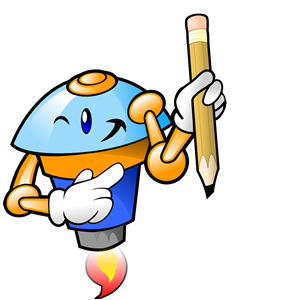 ~ is a sport ~ ~ well.__________________________________________________________________________________________________________________~ ing ~ is an activity we ~ at home.__________________________________________________________________________________________________________________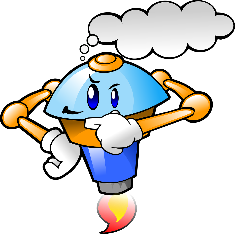 ~ was a book ~ ~ many years ago.__________________________________________________________________________________________________________________~ are items we ~ in class. __________________________________________________________________________________________________________________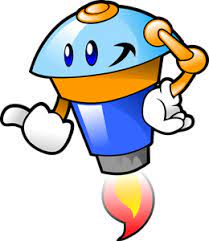 A ~ ~ an animal Kintaro ~ in the mountains.__________________________________________________________________________________________________________________~ is a game we ~ on New Year’s Day.__________________________________________________________________________________________________________________My family has a ~ Toyota ~.__________________________________________________________________________________________________________________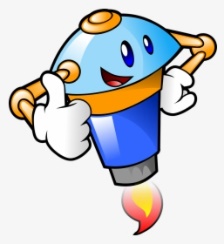 I’m listening to a song ~ ~ well. __________________________________________________________________________________________________________________~ is a ~ we ~ at school. __________________________________________________________________________________________________________________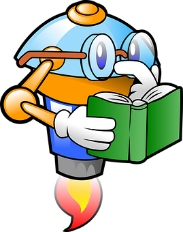 ~ are ~ we can ~ in Japan.__________________________________________________________________________________________________________________~ is a character many children ~ on TV.__________________________________________________________________________________________________________________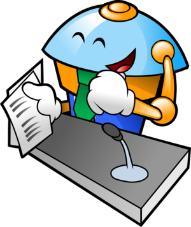 ~ were monsters Momotaro ~ on ~.__________________________________________________________________________________________________________________I like to use a ~ I got at ~.__________________________________________________________________________________________________________________